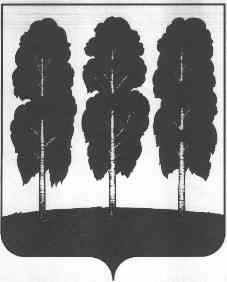 АДМИНИСТРАЦИЯ БЕРЕЗОВСКОГО РАЙОНАХАНТЫ-МАНСИЙСКОГО АВТОНОМНОГО ОКРУГА – ЮГРЫРАСПОРЯЖЕНИЕот  25.10.2022			        		                         	                          № 654-рпгт. БерезовоО внесении изменений  в распоряжениеадминистрации Березовского района от 27.01.2022 № 52-р «Об утверждении публичной декларации о результатах реализации муниципальной программы  «Содействие занятости населения  городского поселения Березово»	На основании решения Совета депутатов городского поселения Березово от 09.09.2022  № 38 «О внесении изменений в решение Совета депутатов городского поселения Березово от 16.12.2021 № 337 «О бюджете городского поселения Березово на 2022 год и плановый период 2023 и 2024 годов, в соответствии с постановлением администрации Березовского района  от 12.10.2022 № 1370                   «О внесении изменений в постановление администрации Березовского района от 28.12.2021 № 1591 «О муниципальной программе «Содействие занятости населения  городского поселения Березово» :	1.Приложение к распоряжению  администрации Березовского района от 27.01.2022 № 52-р «Об утверждении публичной декларации о результатах реализации муниципальной программы  «Содействие занятости населения  городского поселения Березово» изложить в следующей редакции согласно приложению к настоящему распоряжению.	2. Разместить настоящее распоряжение на официальном  веб-сайте органов местного самоуправления Березовского района и  городского поселения Березово.          3. Настоящее распоряжение вступает в силу после его подписания.Глава района                                                                                      П.В. Артеев   Приложение к распоряжению администрации Березовского района от 25.10.2022 № 654-рРезультаты реализации мероприятий муниципальной программы «Содействие занятости населения городского поселения Березово»№ п/пНаименование результата Значение  результата (ед. измерения)Срок исполненияНаименование мероприятия (подпрограммы) муниципальной программы, направленного на достижение результата)Объем финансирования мероприятия (подпрограммы)тысяч рублей1234561.Численность зарегистрированных безработных граждан городского поселения Березово, человек1682025Мероприятие 1.1 «Содействие улучшению положения на рынке труда не занятых трудовой деятельностью и безработных граждан»;Мероприятие 1.2 «Содействие трудоустройству граждан  с инвалидностью и их адаптации на рынке труда» Подпрограмма 1. "Содействие трудоустройству граждан"26 994,102.Уровень зарегистрированной безработицы в городском поселении Березово, %3,502025Мероприятие 1.1 «Содействие улучшению положения на рынке труда не занятых трудовой деятельностью и безработных граждан»;Мероприятие 1.2 «Содействие трудоустройству граждан  с инвалидностью и их адаптации на рынке труда» Подпрограмма 1. "Содействие трудоустройству граждан"26 994,103Коэффициент напряженности на рынке труда в городском поселении Березово, человек/вакансию2,82025Мероприятие 1.1 «Содействие улучшению положения на рынке труда не занятых трудовой деятельностью и безработных граждан»;Мероприятие 1.2 «Содействие трудоустройству граждан  с инвалидностью и их адаптации на рынке труда» Подпрограмма 1. "Содействие трудоустройству граждан"26 994,10